WNIOSEKo wymianę / wydanie duplikatu legitymacji doktorantaOświadczam, że występuję o duplikat legitymacji z powodu- zakreślić XNiniejsze oświadczenie jest podstawą do unieważnienia utraconej legitymacji.	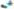 W przypadku odnalezienia w/w dokumentu zobowiązuję się do niezwłocznego zwrócenia go do Sekretariatu Szkoły Doktorskiej.Jestem świadomy/a, iż ponoszę pełną odpowiedzialność0 za zgodność treści złożonego oświadczenia ze stanem faktycznym.wypełnia pracownik Sekretariatu Szkoły Doktorskiej:

data przyjęcia wniosku ………………………………….. podpis pracownika ……………………………………….

Potwierdzenie odbioru duplikatu legitymacji

1 Zgodnie z art.75 S 2 KPA jeżeli przepis prawa nie wymaga urzędowego potwierdzenia określonych faktów lub stanu prawnego w drodze zaświadczenia właściwego organu administracji, organ administracji publicznej odbiera od strony, na jej wniosek, oświadczenie złożone pod rygorem odpowiedzialności za fałszywe zeznania (tj. Dz. U. Nr 98, poz. 1071 z 2000r. z późn. zm.). „Kto składając zeznanie mające służyć za dowód w postępowaniu sądowym lub innym postępowaniu prowadzonym na podstawie ustawy zeznaje nieprawdę lub zataja prawdę podlega karze pozbawienia wolności do lat 3” — art. 233 KK (Dz. U. Nr 88, poz. 533 z 1997r. z późn. zm.)nazwisko, imięrok studiównr albumuPrzyczynaAUtrata, zagubienie, zniszczenie (właściwe zakreślić)BZmiana danych osobowychCNiezgodność ze stanem faktycznym - na legitymacji są inne dane niż podane przeze mnie w rekrutacji.DNiezgodność ze stanem faktycznym — podałam/łem błędne dane podczas rekrutacji.EPrzeniesienie z innej UczelniFZdjęcie, legitymacja nieczytelna z powodu zużyciadzień dzień miesiącmiesiącrokrokrokPodpis studenta